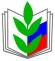 ОБЩЕРОССИЙСКИЙ ПРОФСОЮЗ ОБРАЗОВАНИЯ Региональное отделение Профсоюза работников образования и науки РФ по РТ (РОПРОН РФ по РТ)
2 апреля 2015г. Региональным отделением Профсоюза работников народного образования и науки РФ по РТ был проведен установочный методический семинар по теме: « Взаимодействие специалистов образовательных организаций и уполномоченных профкома по охране труда». Семинар был организован  для вновь избранных внештатных технических инспекторов труда и уполномоченных (доверенных) лиц, а также для председателей профсоюзных организаций.Целью семинара было познакомить участников с основными направлениями работы технической службы Профсоюза, дать практические рекомендации по осуществлению деятельности, ответить на возникшие вопросы. В семинаре приняло участие более 50 работников образовательных учреждений республики Тыва,  специалист по охране труда Министерства образования и науки РТ Елена Кечил-оол.В ходе семинара техническим инспектором труда  Рескома Мариной Баклагиной были даны разъяснения  о  последних изменениях в трудовом законодательстве.Особое внимание было уделено  рассмотрению вопроса о взаимодействии специалистов образовательных организаций и уполномоченных профкома по охране труда. Это проведение совместных мероприятий по охране труда : участие в комиссиях и в приемках образовательных организаций к началу учебного года, обследование зданий, проведение конкурсов, участие  в мероприятиях посвященных Всемирному дню охраны труда- 28 апреля и другие направления в работе. Были получены ответы на поставленные вопросы. Например. Кто может быть специалистом (инженером) по охране труда? Чем он должен заниматься? Чем отличается деятельность инженера по охране труда и уполномоченного лица по охране труда? Кто может «охранять» труд работников? и др.На семинаре выступил Игорь Тыртык, директор регионального отделения АО НПФ "Образование и наука", подробно разъяснив участникам как организовать сотрудничество с фондом.По итогам семинара был выдан методический материал.Благодарим всех за активное участие в семинаре! Желаем активно применять полученные знания в работе.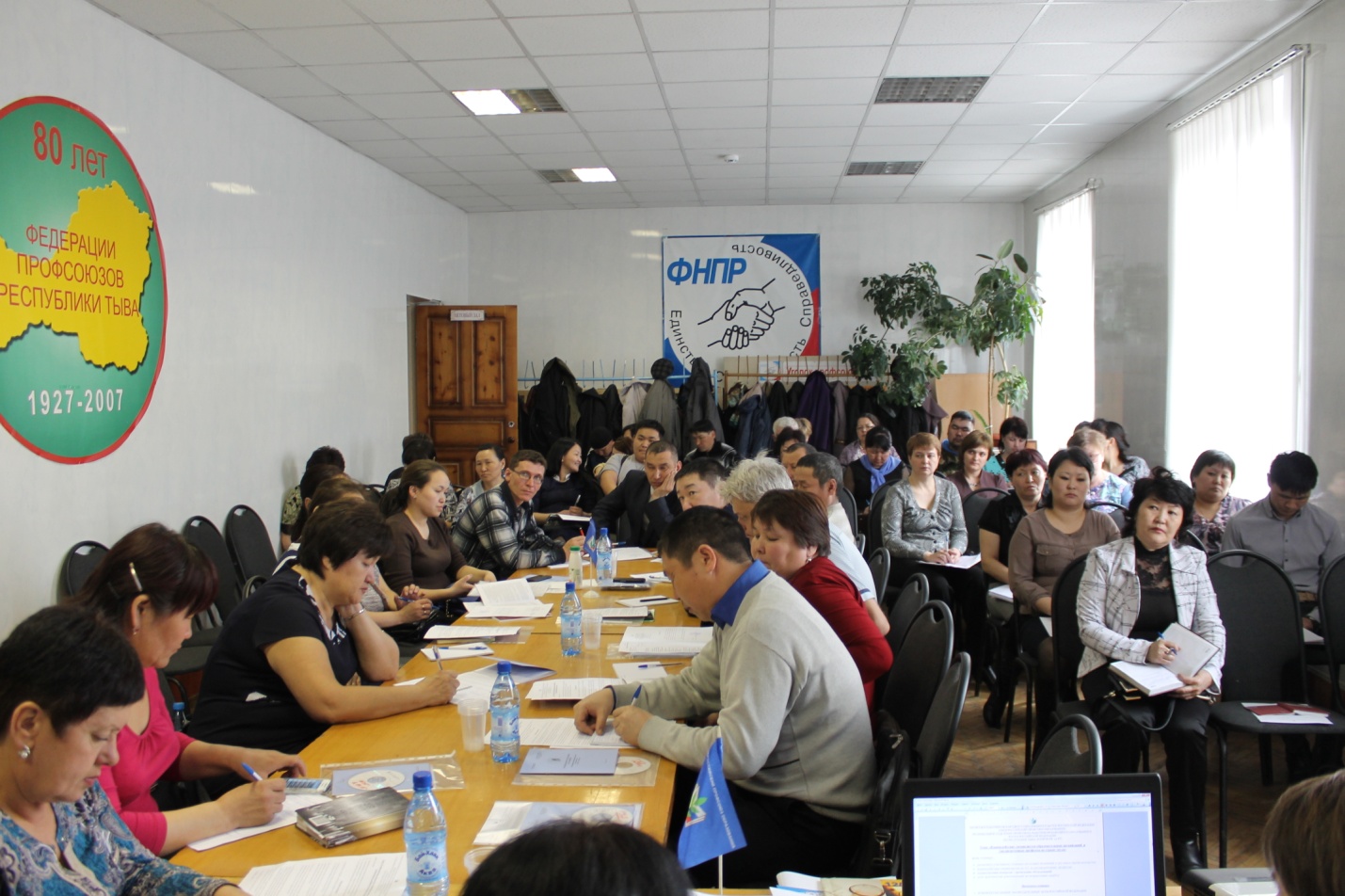 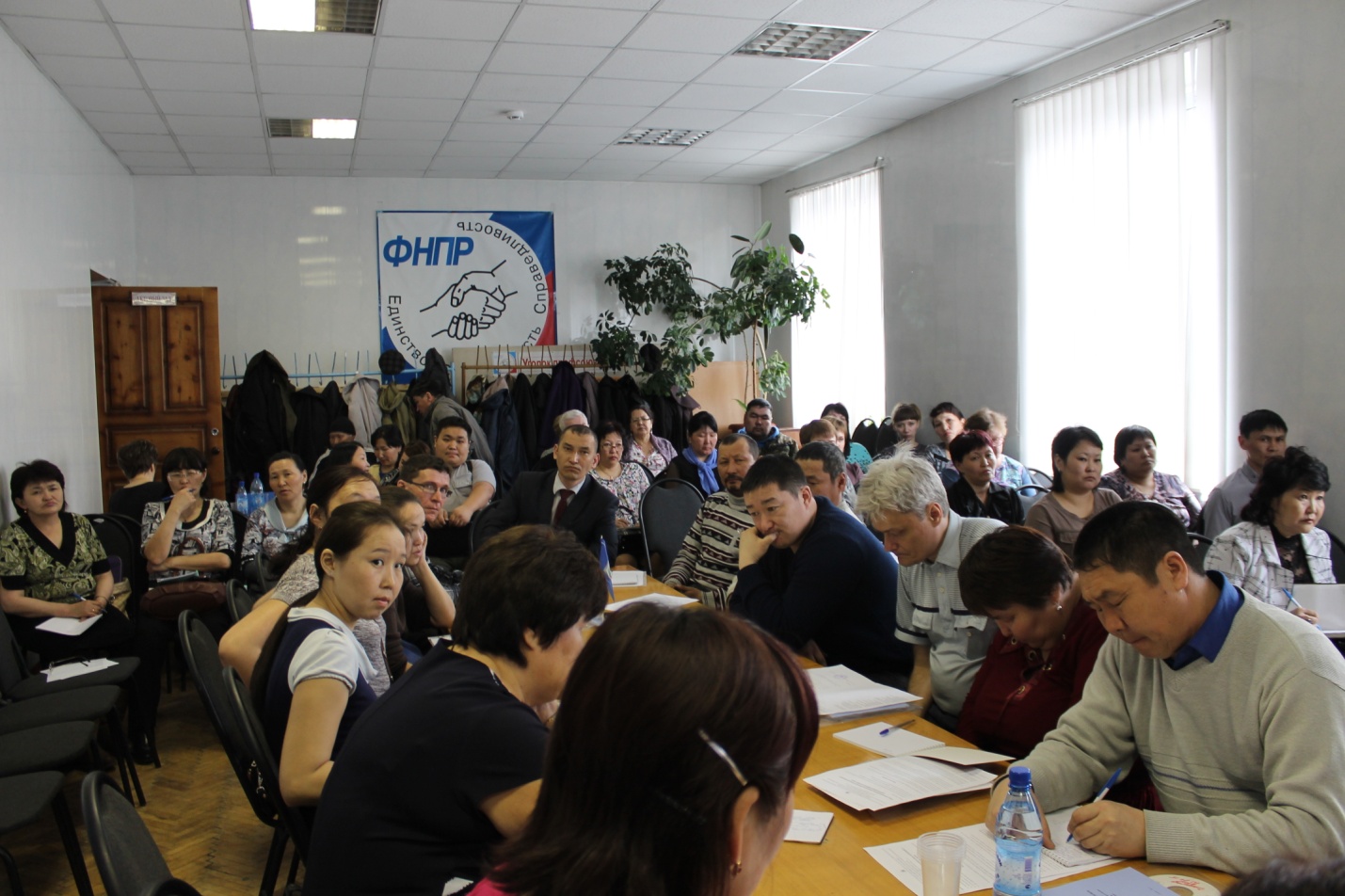 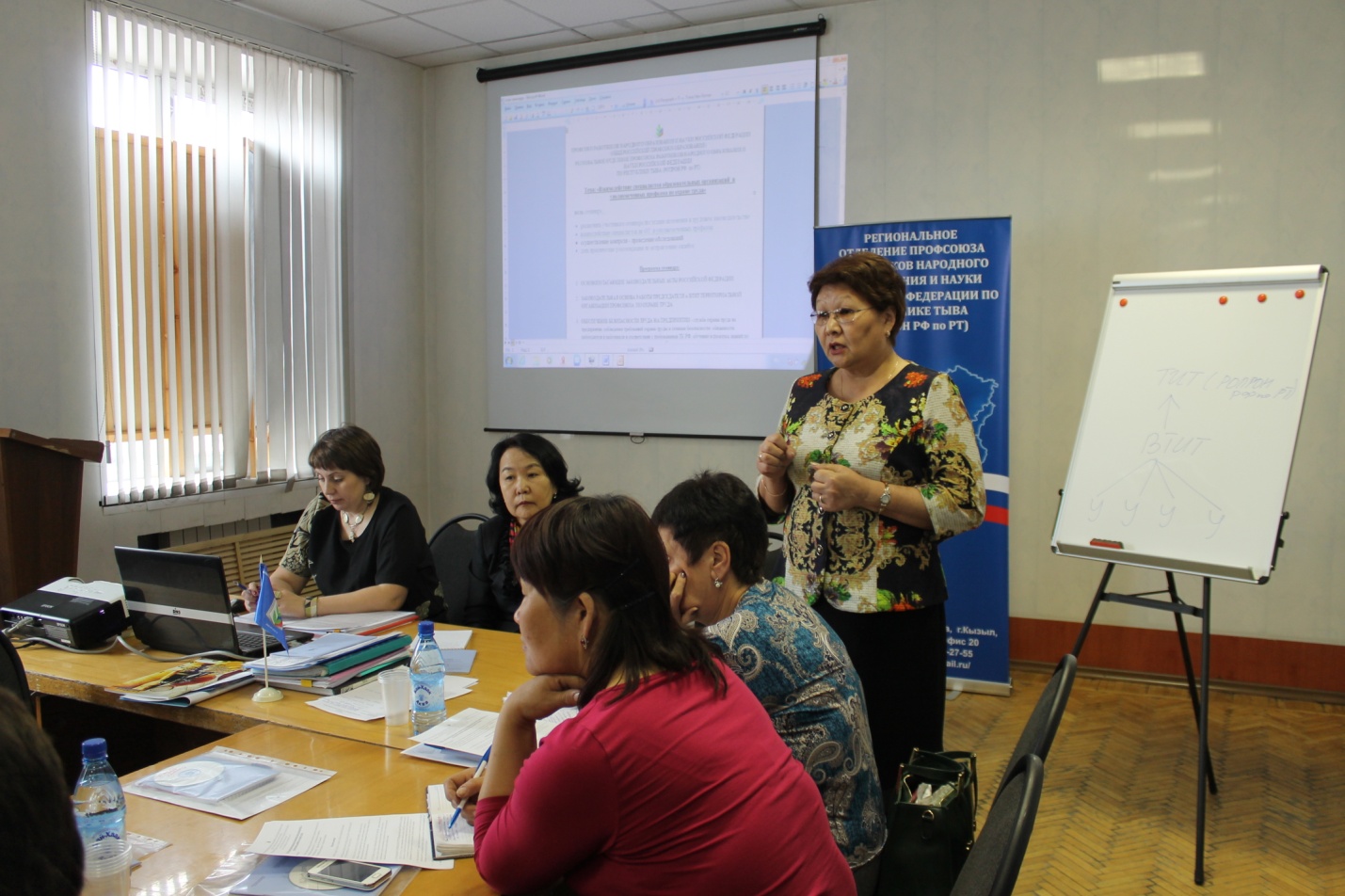 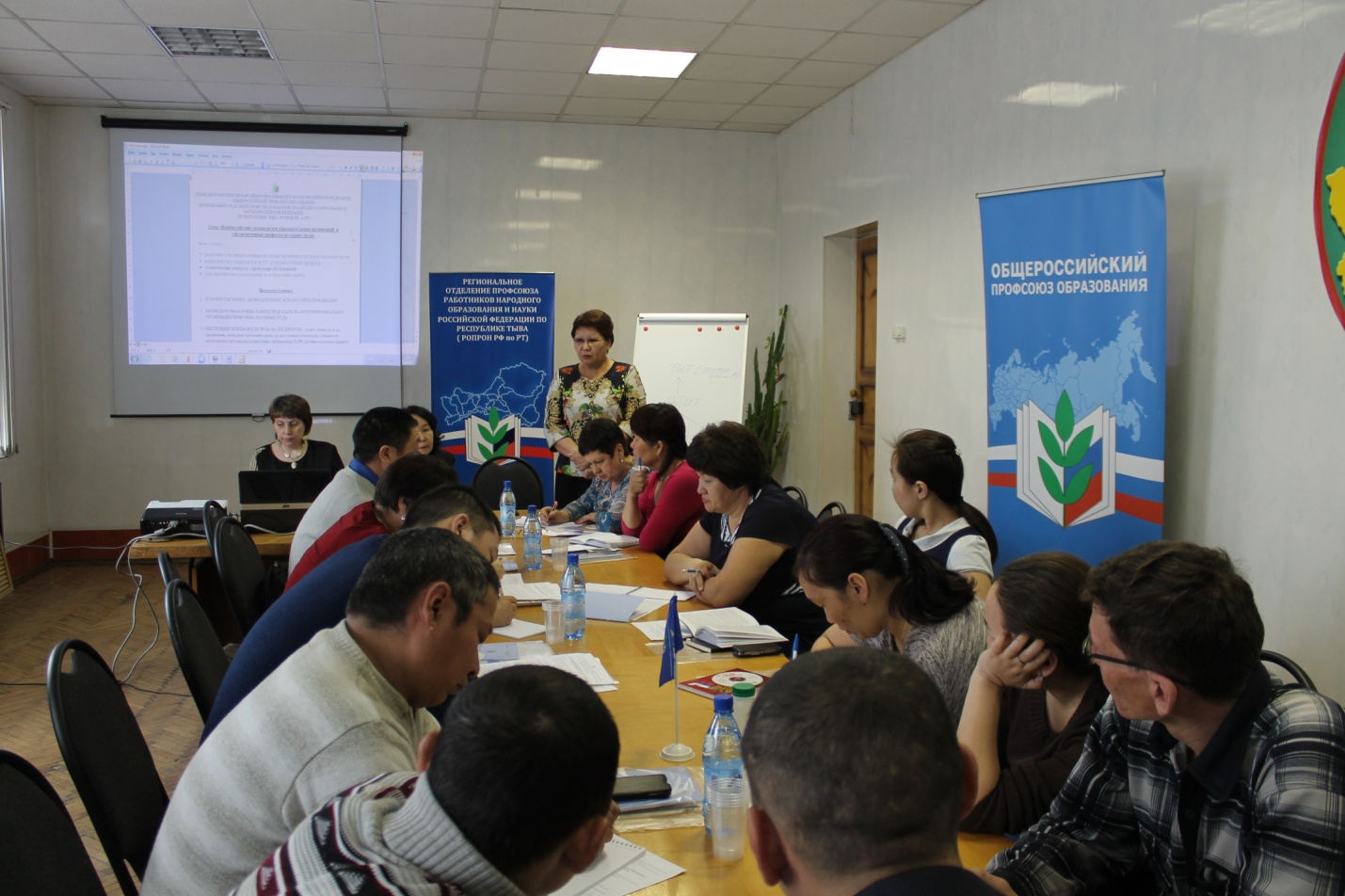 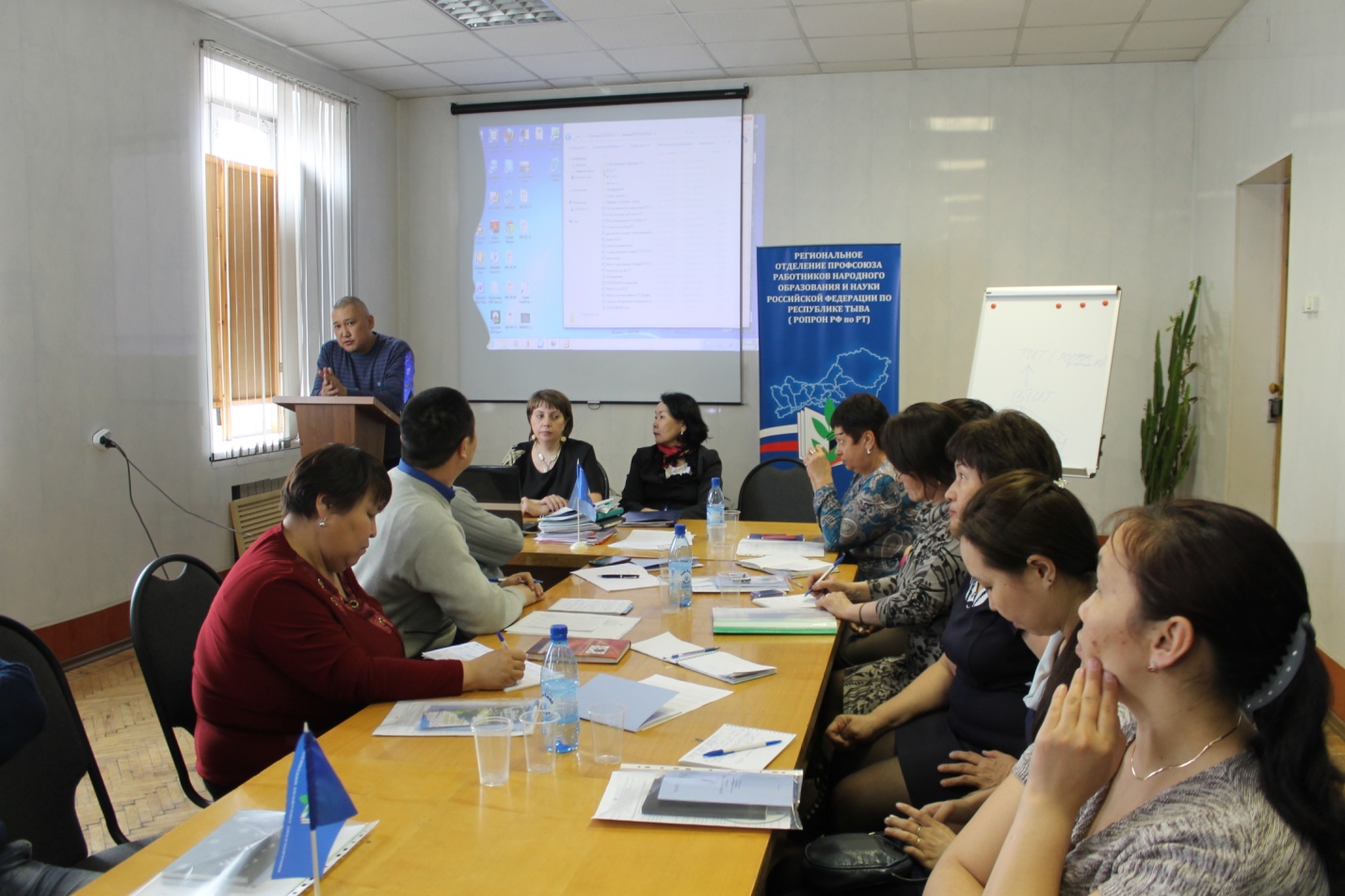 